新乡航空工业（集团）有限公司民机产业化建设项目（一期）竣工环境保护验收监测报告建设单位：新乡航空工业（集团）有限公司编制单位：河南蓝天环境工程有限公司2023年12月建设单位法人代表:	          （签字）项  目  负 责  人:填  表  人：编制单位法人代表:	          （签字）项  目  负 责  人:填  表  人：建设单位: 新乡航空工业（集团）有限公司电话:    13949600938         传真:         /                    邮编:   453700                地址: 新乡市新乡工业产业集聚区（含新乡经济技术开发区）经开大道与榆东路交叉口东北角编制单位: 河南蓝天环境工程有限公司电话:   15565795230        传真:       /邮编:  453000地址: 河南省新乡市红旗区洪门镇金穗大道与新二街交叉口东北角迎宾大楼（跨境贸易大厦）38层02-03表一表二表三表四表五表六表七表八建设项目工程竣工环境保护“三同时”验收登记表填表单位（盖章）：新乡航空工业（集团）有限公司           填表人（签字）：               项目经办人（签字）：注：1、排放增减量：（+）表示增加，（-）表示减少。2、(12)=(6)-(8)-(11)，（9）= (4)-(5)-(8)- (11) +（1）。3、计量单位：废水排放量——万吨/年；废气排放量——万标立方米/年；工业固体废物排放量——万吨/年； 水污染物排放浓度——毫克/升建设项目名称新乡航空工业（集团）有限公司民机产业化建设项目（一期）新乡航空工业（集团）有限公司民机产业化建设项目（一期）新乡航空工业（集团）有限公司民机产业化建设项目（一期）新乡航空工业（集团）有限公司民机产业化建设项目（一期）新乡航空工业（集团）有限公司民机产业化建设项目（一期）建设单位名称新乡航空工业（集团）有限公司新乡航空工业（集团）有限公司新乡航空工业（集团）有限公司新乡航空工业（集团）有限公司新乡航空工业（集团）有限公司建设项目性质新建  改扩建  技改  迁建新建  改扩建  技改  迁建新建  改扩建  技改  迁建新建  改扩建  技改  迁建新建  改扩建  技改  迁建建设地点新乡市新乡工业产业集聚区（含新乡经济技术开发区）经开大道与榆东路交叉口东北角新乡市新乡工业产业集聚区（含新乡经济技术开发区）经开大道与榆东路交叉口东北角新乡市新乡工业产业集聚区（含新乡经济技术开发区）经开大道与榆东路交叉口东北角新乡市新乡工业产业集聚区（含新乡经济技术开发区）经开大道与榆东路交叉口东北角新乡市新乡工业产业集聚区（含新乡经济技术开发区）经开大道与榆东路交叉口东北角主要产品名称热交换器、零件热交换器、零件热交换器、零件热交换器、零件热交换器、零件设计生产能力热交换器800套/年、零件15000件/年热交换器800套/年、零件15000件/年热交换器800套/年、零件15000件/年热交换器800套/年、零件15000件/年热交换器800套/年、零件15000件/年实际生产能力热交换器800套/年、零件15000件/年热交换器800套/年、零件15000件/年热交换器800套/年、零件15000件/年热交换器800套/年、零件15000件/年热交换器800套/年、零件15000件/年建设项目环评时间2023.11开工建设时间2023.122023.122023.12调试时间2023.12.07验收现场检测时间2023.12.082023.12.082023.12.08环评报告表审批部门新乡经济技术开发区管理委员会环评报告表编制单位河南蓝天环境工程有限公司河南蓝天环境工程有限公司河南蓝天环境工程有限公司环保设施设计单位新乡航空工业（集团）有限公司环保设施施工单位新乡航空工业（集团）有限公司新乡航空工业（集团）有限公司新乡航空工业（集团）有限公司投资总概算6842（税收300）万环保投资总概算10万比例0.15%实际总概算6842（税收300）万实际环保投资10万比例0.15%验收检测依据1.《中华人民共和国环境保护法》；2.《中华人民共和国环境影响评价法》；3.国务院令第253号《建设项目环境保护管理条例》；4.《河南省建设项目环境保护条例》；5.《建设项目竣工环境保护验收暂行办法》（国环规环评〔2017〕4号，2017.11.22）；6.《关于印发建设项目竣工环境保护验收现场检查及审查要点的通知》（环办〔2015〕113号）；7.《建设项目竣工环境保护验收暂行办法》（国环规环评〔2017〕4号，2017.11.22）；8.《建设项目竣工环境保护验收技术指南污染影响类》（生态环境部，2018.5.16）；9.关于印发《污染影响类建设项目重大变动清单（试行）》的通知（生态环境部，环办环评函（2020）688号，2020.12.13）；10.《排污单位自行监测技术指南 总则》（HJ 819-2017）；11.《新乡航空工业（集团）有限公司民机产业化建设项目（一期）环境影响报告表》，河南蓝天环境工程有限公司，2023.11；12.《新乡航空工业（集团）有限公司民机产业化建设项目（一期）环境影响报告表》的批复（新经环表告审[2023]5号），新乡经济技术开发区管理委员会，2023年11月28日；13. 新乡航空工业（集团）有限公司民机产业化建设项目（一期）竣工环境保护验收检测报告，河南鑫成环测检测技术有限公司，2023.12.13，XCHC202312-039；14、排污单位名称：新乡航空工业（集团）有限公司；排污许可证编号：914107117708545471003Z；排污许可证申领时间：2023年12月01日；申请类型：排污登记；有效期：2023年12月01日至2028年11月30日。1.《中华人民共和国环境保护法》；2.《中华人民共和国环境影响评价法》；3.国务院令第253号《建设项目环境保护管理条例》；4.《河南省建设项目环境保护条例》；5.《建设项目竣工环境保护验收暂行办法》（国环规环评〔2017〕4号，2017.11.22）；6.《关于印发建设项目竣工环境保护验收现场检查及审查要点的通知》（环办〔2015〕113号）；7.《建设项目竣工环境保护验收暂行办法》（国环规环评〔2017〕4号，2017.11.22）；8.《建设项目竣工环境保护验收技术指南污染影响类》（生态环境部，2018.5.16）；9.关于印发《污染影响类建设项目重大变动清单（试行）》的通知（生态环境部，环办环评函（2020）688号，2020.12.13）；10.《排污单位自行监测技术指南 总则》（HJ 819-2017）；11.《新乡航空工业（集团）有限公司民机产业化建设项目（一期）环境影响报告表》，河南蓝天环境工程有限公司，2023.11；12.《新乡航空工业（集团）有限公司民机产业化建设项目（一期）环境影响报告表》的批复（新经环表告审[2023]5号），新乡经济技术开发区管理委员会，2023年11月28日；13. 新乡航空工业（集团）有限公司民机产业化建设项目（一期）竣工环境保护验收检测报告，河南鑫成环测检测技术有限公司，2023.12.13，XCHC202312-039；14、排污单位名称：新乡航空工业（集团）有限公司；排污许可证编号：914107117708545471003Z；排污许可证申领时间：2023年12月01日；申请类型：排污登记；有效期：2023年12月01日至2028年11月30日。1.《中华人民共和国环境保护法》；2.《中华人民共和国环境影响评价法》；3.国务院令第253号《建设项目环境保护管理条例》；4.《河南省建设项目环境保护条例》；5.《建设项目竣工环境保护验收暂行办法》（国环规环评〔2017〕4号，2017.11.22）；6.《关于印发建设项目竣工环境保护验收现场检查及审查要点的通知》（环办〔2015〕113号）；7.《建设项目竣工环境保护验收暂行办法》（国环规环评〔2017〕4号，2017.11.22）；8.《建设项目竣工环境保护验收技术指南污染影响类》（生态环境部，2018.5.16）；9.关于印发《污染影响类建设项目重大变动清单（试行）》的通知（生态环境部，环办环评函（2020）688号，2020.12.13）；10.《排污单位自行监测技术指南 总则》（HJ 819-2017）；11.《新乡航空工业（集团）有限公司民机产业化建设项目（一期）环境影响报告表》，河南蓝天环境工程有限公司，2023.11；12.《新乡航空工业（集团）有限公司民机产业化建设项目（一期）环境影响报告表》的批复（新经环表告审[2023]5号），新乡经济技术开发区管理委员会，2023年11月28日；13. 新乡航空工业（集团）有限公司民机产业化建设项目（一期）竣工环境保护验收检测报告，河南鑫成环测检测技术有限公司，2023.12.13，XCHC202312-039；14、排污单位名称：新乡航空工业（集团）有限公司；排污许可证编号：914107117708545471003Z；排污许可证申领时间：2023年12月01日；申请类型：排污登记；有效期：2023年12月01日至2028年11月30日。1.《中华人民共和国环境保护法》；2.《中华人民共和国环境影响评价法》；3.国务院令第253号《建设项目环境保护管理条例》；4.《河南省建设项目环境保护条例》；5.《建设项目竣工环境保护验收暂行办法》（国环规环评〔2017〕4号，2017.11.22）；6.《关于印发建设项目竣工环境保护验收现场检查及审查要点的通知》（环办〔2015〕113号）；7.《建设项目竣工环境保护验收暂行办法》（国环规环评〔2017〕4号，2017.11.22）；8.《建设项目竣工环境保护验收技术指南污染影响类》（生态环境部，2018.5.16）；9.关于印发《污染影响类建设项目重大变动清单（试行）》的通知（生态环境部，环办环评函（2020）688号，2020.12.13）；10.《排污单位自行监测技术指南 总则》（HJ 819-2017）；11.《新乡航空工业（集团）有限公司民机产业化建设项目（一期）环境影响报告表》，河南蓝天环境工程有限公司，2023.11；12.《新乡航空工业（集团）有限公司民机产业化建设项目（一期）环境影响报告表》的批复（新经环表告审[2023]5号），新乡经济技术开发区管理委员会，2023年11月28日；13. 新乡航空工业（集团）有限公司民机产业化建设项目（一期）竣工环境保护验收检测报告，河南鑫成环测检测技术有限公司，2023.12.13，XCHC202312-039；14、排污单位名称：新乡航空工业（集团）有限公司；排污许可证编号：914107117708545471003Z；排污许可证申领时间：2023年12月01日；申请类型：排污登记；有效期：2023年12月01日至2028年11月30日。1.《中华人民共和国环境保护法》；2.《中华人民共和国环境影响评价法》；3.国务院令第253号《建设项目环境保护管理条例》；4.《河南省建设项目环境保护条例》；5.《建设项目竣工环境保护验收暂行办法》（国环规环评〔2017〕4号，2017.11.22）；6.《关于印发建设项目竣工环境保护验收现场检查及审查要点的通知》（环办〔2015〕113号）；7.《建设项目竣工环境保护验收暂行办法》（国环规环评〔2017〕4号，2017.11.22）；8.《建设项目竣工环境保护验收技术指南污染影响类》（生态环境部，2018.5.16）；9.关于印发《污染影响类建设项目重大变动清单（试行）》的通知（生态环境部，环办环评函（2020）688号，2020.12.13）；10.《排污单位自行监测技术指南 总则》（HJ 819-2017）；11.《新乡航空工业（集团）有限公司民机产业化建设项目（一期）环境影响报告表》，河南蓝天环境工程有限公司，2023.11；12.《新乡航空工业（集团）有限公司民机产业化建设项目（一期）环境影响报告表》的批复（新经环表告审[2023]5号），新乡经济技术开发区管理委员会，2023年11月28日；13. 新乡航空工业（集团）有限公司民机产业化建设项目（一期）竣工环境保护验收检测报告，河南鑫成环测检测技术有限公司，2023.12.13，XCHC202312-039；14、排污单位名称：新乡航空工业（集团）有限公司；排污许可证编号：914107117708545471003Z；排污许可证申领时间：2023年12月01日；申请类型：排污登记；有效期：2023年12月01日至2028年11月30日。验收检测评价标准、标号、级别、限值表1                  污染物排放标准表1                  污染物排放标准表1                  污染物排放标准表1                  污染物排放标准表1                  污染物排放标准1、地理位置本项目位于新乡市新乡工业产业集聚区（含新乡经济技术开发区）经开大道与榆东路交叉口东北角，利用现有闲置空厂房进行生产。项目四周环境为：西临榆东路，西为中兵通信科技股份有限公司；东临烟台东星空调管路有限公司新乡分公司；北临花园路，路北为空地，南临豫北光洋转换器有限公司。项目实际建设地点四周环境以及周边环境保护目标与环评及批复内容一致。项目四周环境图详见图1。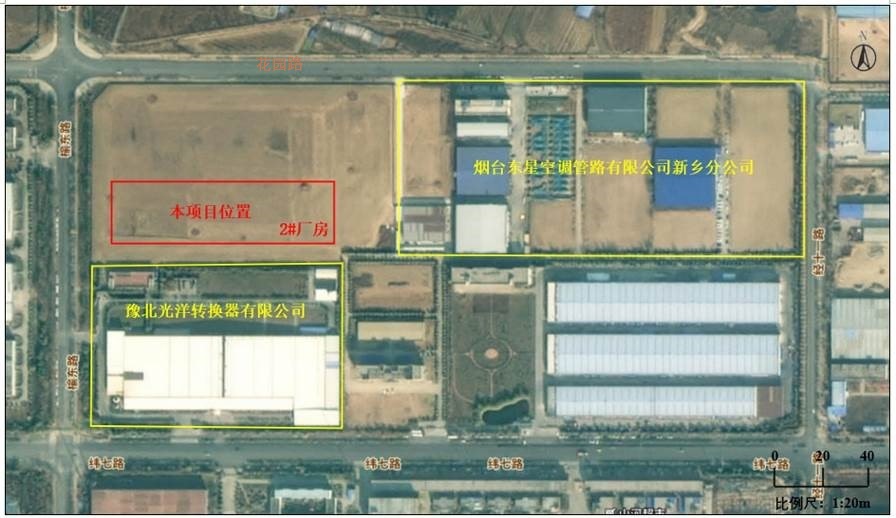 图1   项目厂区四周环境图2、工程建设内容：表2                     项目基本概况一览表 3、该项目主要组成情况见下表：表3                        项目组成一览表4、工程主要设备：表4                     项目设备一览表5、本项目原辅材料消耗量见下表：表5               本项目原辅材料及资源能源消耗量6、本项目生产工艺流程示意图如下：本项目产品主要为飞机零部件（热交换器、零件），其生产工艺相似、生产设备相同，故生产工艺流程图如下：注：N：噪声图2    生产工艺及产污环节流程图具体的工艺流程简述如下：1、检验：本项目外购的原料（配套零部件）经机器人转运至检验台上，采用干检台和水试台进行检验，干检台采用空气检验、水试台采用自来水检验，水循环使用不外排。该工序产生的不合格原料，经原料库暂存后定期退回供应商，设备运行会产生噪声。2、装配：将检验合格的原料经机器人转运至装配台上，人工将配套零部件和附件进行组装，组装后即为成品。本项目营运期主要污染物、产污环节及防治措施详见表6。表6                  项目营运期产污环节一览表主要污染源、污染物处理和排放（附处理流程示意图，标出废水、厂界噪声检测点位）1、废水本项目原料采用水试台进行检验，通过充入自来水观察工件是否存在漏水、异常等现象。检验用水循环使用，不外排。图3   废水处理流程示意图2、噪声项目噪声经过基础减振、厂房隔声，厂界噪声能够满足《工业企业厂界环境噪声排放标准》（GB12348-2008）3类昼间65dB(A)标准的排放要求。图4   噪声治理流程示意图3、一般固废本项目原料拆包过程中会产生废包装物，主要为包装袋、包装盒等，废包装物收集后暂存于一般固废暂存间，定期外售。图5  一般固废治理流程示意图4、环保设施“三同时”落实情况本项目严格按照环评及批复要求建设了相应的环保治理设施，详见下表。表7                      项目环保治理设施一览表5、厂区平面布置及监测点位图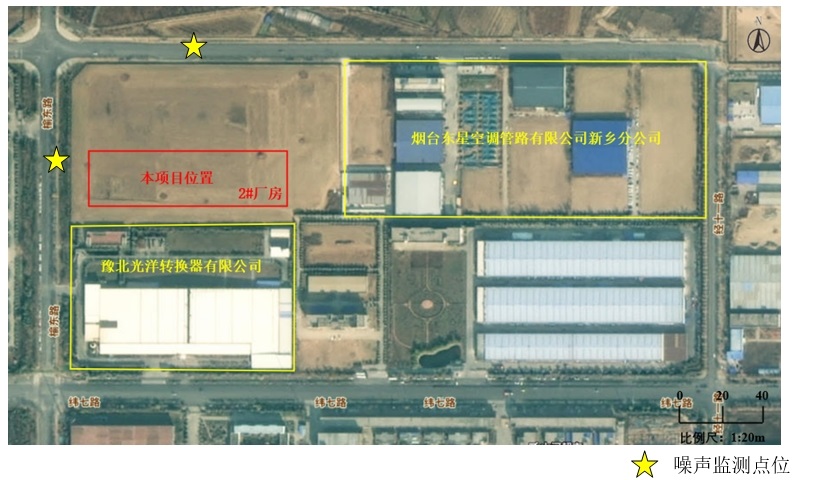 图9   本项目厂区平面及检测点位图6、项目变动情况本项目实际建设情况与《污染影响类建设项目重大变动清单（试行）的通知》（环办环评函[2020]688号）以下简称《通知》的对比分析：表8               本项目与《通知》的对比分析根据上表对比结果可知，项目不属于重大变动，满足验收要求。建设项目环境影响报告表主要结论及审批部门审批决定：	1、项目环境影响报告表主要结论（1）废水本项目原料采用水试台进行检验，通过充入自来水观察工件是否存在漏水、异常等现象。检验用水循环使用，不外排。（2）噪声该项目高噪声设备主要为水试台、干检台、动力配套设施等，声源强度在80~95dB（A）之间，经基础减振、厂房隔声后，项目厂界噪声能够满足《工业企业厂界环境噪声排放标准》（GB12348-2008）3类昼间65dB(A）标准的排放要求。（3）一般固废本项目原料拆包过程中会产生废包装物，主要为包装袋、包装盒等。项目建设单位设置1间10m2的一般固废暂存间，废包装物经收集后暂存于一般固废暂存间，定期外售。综上所述，新乡航空工业（集团）有限公司民机产业化建设项目（一期）符合国家相关产业政策要求。营运过程中产生的污染物经治理后均能够达标排放，固废处置措施可行。建设单位应认真做好环评中提出的各项污染防治措施，确保各项污染物达标排放。从环保角度分析，该项目可行。2、审批部门的决定审批意见：                                     新经环表告审（2023）5号新乡经济技术开发区管委会行政审批和营商环境服务局关于《新乡航空工业（集团）有限公司民机产业化建设项目（一期）环境影响报告表》告知承诺制审批申请的批复新乡航空工业（集团）有限公司：你公司（统一社会信用代码914107117708545471）关于《新乡航空工业（集团）有限公司民机产业化建设项目（一期）环境影响报告表》的告知承诺制审批的申请收悉。根据《中华人民共和国环境保护法》《中华人民共和国行政许可法》《中华人民共和国环境影响评价法》《建设项目环境保护管理条例》等规定，依据你公司及环评文件编制单位的承诺，我局原则同意你公司按照《环境影响报告表》所列项目的性质、规模、地点、采用的生产工艺和环境保护对策措施进行项目建设。你公司应全面落实《环境影响报告表》提出的各项环境保护措施，各项环境保护设施与主体工程同时设计、同时施工、同时投入使用，确保各项污染物达标排放，并满足总量控制要求。该批复有效期为5年，如该项目逾期方开工建设，其环境影响报告书（表）应报我局重新审核。在项目投产前，落实污染物排放总量指标来源，并作为申报排污许可证的条件。按照规定及时进行竣工环境保护验收。新乡经济技术开发区管理委员会2023年11月28日3、本项目落实环评批复情况表9                    本项目落实环评批复情况验收检测质量保证及质量控制：1、验收执行标准表10                  污染物排放标准2、分析方法、方法来源和所用仪器设备本次检测采样及分析均采用国家标准分析方法，方法来源和所用仪器设备见下表：表11             检测分析方法及检测仪器一览表4、质量控制措施4.1 检测均严格按照相关检测技术规范要求执行；4.2 检测分析所涉及的方法标准、技术规范均为现行有效版本；4.3 检测人员均持有相关有效上岗资格证书；4.4 检测所用仪器均经法定计量部门检定/校准，检定/校准合格并在有效期内；4.5 原始记录和报告符合相关技术规范要求，实行三级审核。验收检测内容：检测内容通过对现场的调查与核实，确定验收期间检测因子、采样点位、检测频次见下表。表12               验收检测内容一览表验收检测期间生产工况记录：验收监测期间，该项目主体工程调试工况稳定，各项环境保护设施运行正常，符合验收监测期间对生产工况的要求。验收监测期间，实际生产符合达到了设计生产能力的75%以上，生产设备及环保设施均能稳定运行。生产运行工况见下表。表14                    验收期间工况负荷表验收检测结果一、环境保护设施调试效果1、噪声检测结果与评价表14                   噪声检测结果              单位：dB(A)由检测结果可知：本项目西厂界和北厂界昼间噪声值为：55.7~58.2dB（A），东厂界、南长界为共用墙，不具备检测条件，可以满足《工业企业厂界环境噪声排放标准》（GB12348-2008）3类标准昼间65dB（A）的限值要求。二、环境管理检查1、环保手续与“三同时”执行情况建设单位开工建设前进行了环境影响评价，建设过程中落实了“三同时”制度。2、环境管理制度及执行情况建设单位按照有关规定建立了相关环境保护管理制度，由专人负责公司环境管理工作。3、环保设施运转情况检测期间各项环保设施运转正常。4、与建设项目竣工环境保护验收暂行办法（国环规环评【2017】4号）以下简称（暂行办法）对比分析表21            本项目与暂行办法第八条对比分析      验收检测结论：1、环境保护设施验收结论（1）验收检测期间，该项目正常生产，主体工程调试工况稳定，各项污染防治设施运行稳定，符合验收检测期间对生产工况的要求。（2）项目建设性质、规模、地点、工艺等实际建设内容均与原环评及批复内容一致，不发生重大变动。根据本项目实际建设情况与《污染影响类建设项目重大变动清单（试行）的通知》（环办环评函[2020]688号）的对比分析可知：本项目不存在重大变动，且本项目符合《建设项目竣工环境保护验收暂行办法》（国环规环评【2017】4号），满足验收条件。（3）验收检测期间，本项目西厂界和北厂界昼间噪声值为：55.7~58.2dB（A），可以满足《工业企业厂界环境噪声排放标准》（GB12348-2008）3类标准昼间65dB（A）的限值要求。验收检测期间，东厂界、南厂界为共用墙，均不具备检测条件。（4）验收检测期间，本项目原料拆包过程中产生废包装物，废包装物经收集后暂存于一般固废暂存间（面积为10m2），定期外售。2、环境管理检查结论项目执行了环保“三同时”制度；按照有关规定建立了相关环境保护管理制度；由专人负责公司环境管理工作。建设项目项目名称新乡航空工业（集团）有限公司民机产业化建设项目（一期）新乡航空工业（集团）有限公司民机产业化建设项目（一期）新乡航空工业（集团）有限公司民机产业化建设项目（一期）新乡航空工业（集团）有限公司民机产业化建设项目（一期）新乡航空工业（集团）有限公司民机产业化建设项目（一期）新乡航空工业（集团）有限公司民机产业化建设项目（一期）项目代码项目代码项目代码2310-410772-04-02-5037362310-410772-04-02-503736建设地点建设地点新乡市新乡工业产业集聚区（含新乡经济技术开发区）经开大道与榆东路交叉口东北角新乡市新乡工业产业集聚区（含新乡经济技术开发区）经开大道与榆东路交叉口东北角新乡市新乡工业产业集聚区（含新乡经济技术开发区）经开大道与榆东路交叉口东北角新乡市新乡工业产业集聚区（含新乡经济技术开发区）经开大道与榆东路交叉口东北角新乡市新乡工业产业集聚区（含新乡经济技术开发区）经开大道与榆东路交叉口东北角建设项目行业类别（分类管理名录）C3741飞机制造C3741飞机制造C3741飞机制造C3741飞机制造C3741飞机制造C3741飞机制造建设性质建设性质建设性质√新建（迁建）    □改扩建     □技术改造√新建（迁建）    □改扩建     □技术改造√新建（迁建）    □改扩建     □技术改造√新建（迁建）    □改扩建     □技术改造项目厂区中心经度/纬度E 114°5′14.470″N 35°17′51.010″E 114°5′14.470″N 35°17′51.010″E 114°5′14.470″N 35°17′51.010″E 114°5′14.470″N 35°17′51.010″建设项目设计生产能力热交换器800套/年、零件15000件/年热交换器800套/年、零件15000件/年热交换器800套/年、零件15000件/年热交换器800套/年、零件15000件/年热交换器800套/年、零件15000件/年热交换器800套/年、零件15000件/年实际生产能力实际生产能力实际生产能力热交换器800套/年、零件15000件/年热交换器800套/年、零件15000件/年环评单位环评单位河南蓝天环境工程有限公司河南蓝天环境工程有限公司河南蓝天环境工程有限公司河南蓝天环境工程有限公司河南蓝天环境工程有限公司建设项目环评文件审批机关新乡经济技术开发区管理委员会新乡经济技术开发区管理委员会新乡经济技术开发区管理委员会新乡经济技术开发区管理委员会新乡经济技术开发区管理委员会新乡经济技术开发区管理委员会审批文号审批文号审批文号新经环表告审[2023]5号新经环表告审[2023]5号环评文件类型环评文件类型报告表报告表报告表报告表报告表建设项目开工日期2023.122023.122023.122023.122023.122023.12竣工日期竣工日期竣工日期2023.122023.12排污许可证申领时间排污许可证申领时间2023.12.012023.12.012023.12.012023.12.012023.12.01建设项目环保设施设计单位新乡航空工业（集团）有限公司新乡航空工业（集团）有限公司新乡航空工业（集团）有限公司新乡航空工业（集团）有限公司新乡航空工业（集团）有限公司新乡航空工业（集团）有限公司环保设施施工单位环保设施施工单位环保设施施工单位新乡航空工业（集团）有限公司新乡航空工业（集团）有限公司本工程排污许可证编号本工程排污许可证编号914107117708545471003Z914107117708545471003Z914107117708545471003Z914107117708545471003Z914107117708545471003Z建设项目验收单位河南蓝天环境工程有限公司河南蓝天环境工程有限公司河南蓝天环境工程有限公司河南蓝天环境工程有限公司河南蓝天环境工程有限公司河南蓝天环境工程有限公司环保设施检测单位环保设施检测单位环保设施检测单位河南鑫成环测检测技术有限公司河南鑫成环测检测技术有限公司验收检测时工况验收检测时工况75%75%75%75%75%建设项目投资总概算（万元）6842（税收300）6842（税收300）6842（税收300）6842（税收300）6842（税收300）6842（税收300）环保投资总概算(万元)环保投资总概算(万元)环保投资总概算(万元)1010所占比例（%）所占比例（%）0.150.150.150.150.15建设项目实际总投资6842（税收300）万元6842（税收300）万元6842（税收300）万元6842（税收300）万元6842（税收300）万元6842（税收300）万元实际环保投资(万元)实际环保投资(万元)实际环保投资(万元)1010所占比例（%）所占比例（%）0.150.150.150.150.15建设项目废水治理（万元）//废气治理（万元）废气治理（万元）/噪声治理（万元）6固体废物治理(万元)固体废物治理(万元)44绿化及生态（万元）绿化及生态（万元）//其他（万元）其他（万元）/建设项目新增废水处理设施能力//////新增废气处理设施能力新增废气处理设施能力新增废气处理设施能力//年平均工作时间年平均工作时间250天250天250天250天250天运营单位运营单位新乡航空工业（集团）有限公司新乡航空工业（集团）有限公司新乡航空工业（集团）有限公司新乡航空工业（集团）有限公司新乡航空工业（集团）有限公司运营单位社会统一信用代码（或组织机构代码）运营单位社会统一信用代码（或组织机构代码）运营单位社会统一信用代码（或组织机构代码）运营单位社会统一信用代码（或组织机构代码）914107117708545471914107117708545471验收时间验收时间2023年12月2023年12月2023年12月2023年12月2023年12月污染物排放达标与总量控制（工业建设项目详填）污染物原有排放量(1)本期工程实际排放浓度(2)本期工程实际排放浓度(2)本期工程允许排放浓度(3)本期工程允许排放浓度(3)本期工程产生量(4)本期工程自身削减量(5)本期工程自身削减量(5)本期工程实际排放量(6)本期工程核定排放总量(7)本期工程“以新带老”削减量(8)全厂实际排放总量(9)全厂核定排放总量(10)区域平衡替代削减量(11)区域平衡替代削减量(11)区域平衡替代削减量(11)排放增减量(12)排放增减量(12)污染物排放达标与总量控制（工业建设项目详填）废水///////////污染物排放达标与总量控制（工业建设项目详填）化学需氧量///////////污染物排放达标与总量控制（工业建设项目详填）氨氮///////////污染物排放达标与总量控制（工业建设项目详填）废气///////////污染物排放达标与总量控制（工业建设项目详填）工业粉尘///////////污染物排放达标与总量控制（工业建设项目详填）VOCs///////////